NA C1.1ACTIVITÉ DE MÉDIATION ÉCRITEDans le cadre de votre travail dans une association de consommateurs vous devez écrire un petit rapport sur la consommation de viande chez les Français pour l’envoyer à votre supérieur(e). Vous avez vu cette infographie qui vous semble très intéressante et vous décidez de l’utiliser pour transmettre l’information essentielle.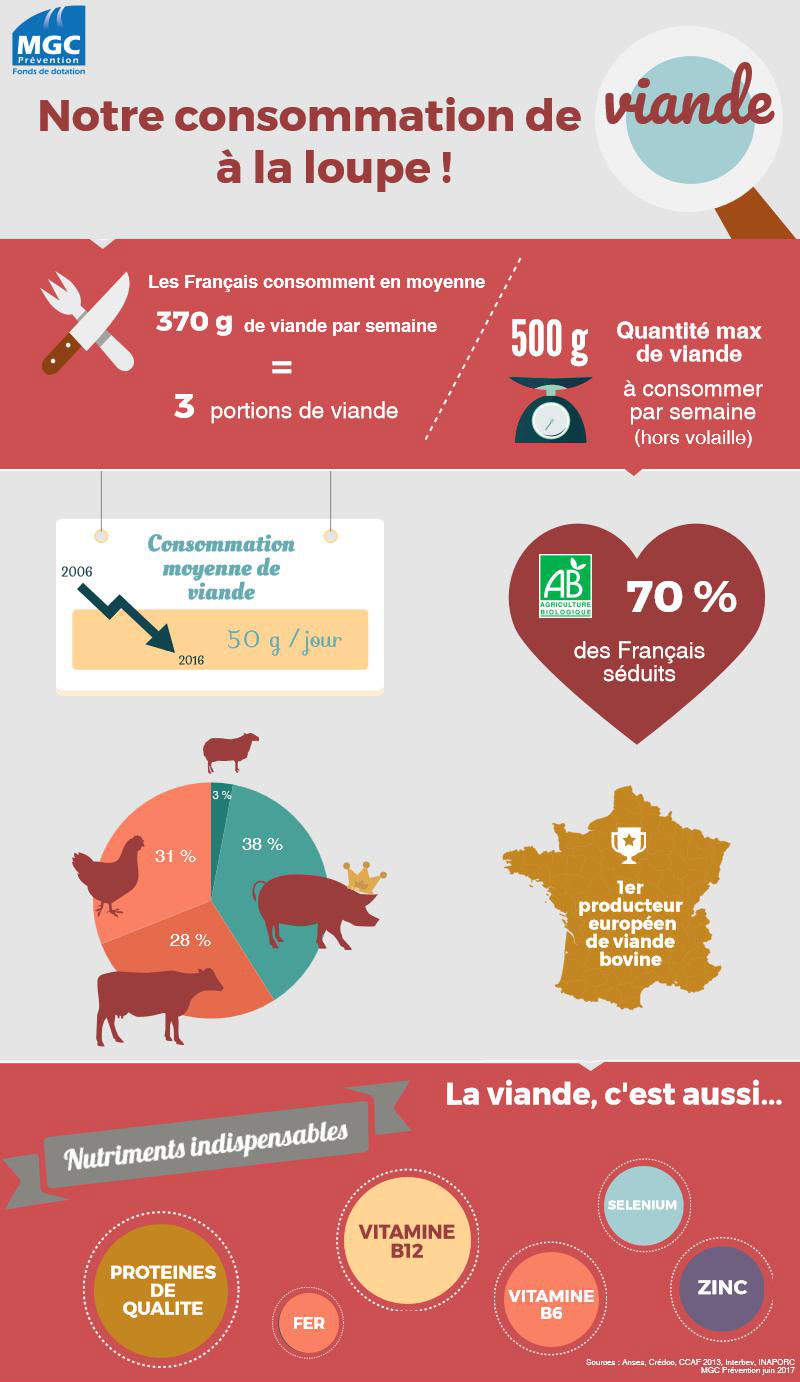 Fuente: www.charentelibre.fr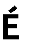 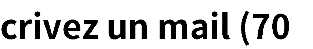 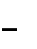 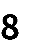 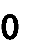 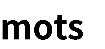 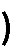 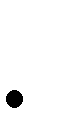 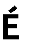 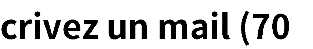 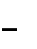 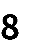 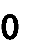 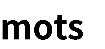 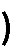 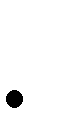 